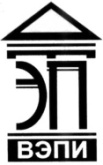 Автономная некоммерческая образовательная организациявысшего образования«Воронежский экономико-правовой институт»(АНОО ВО «ВЭПИ»)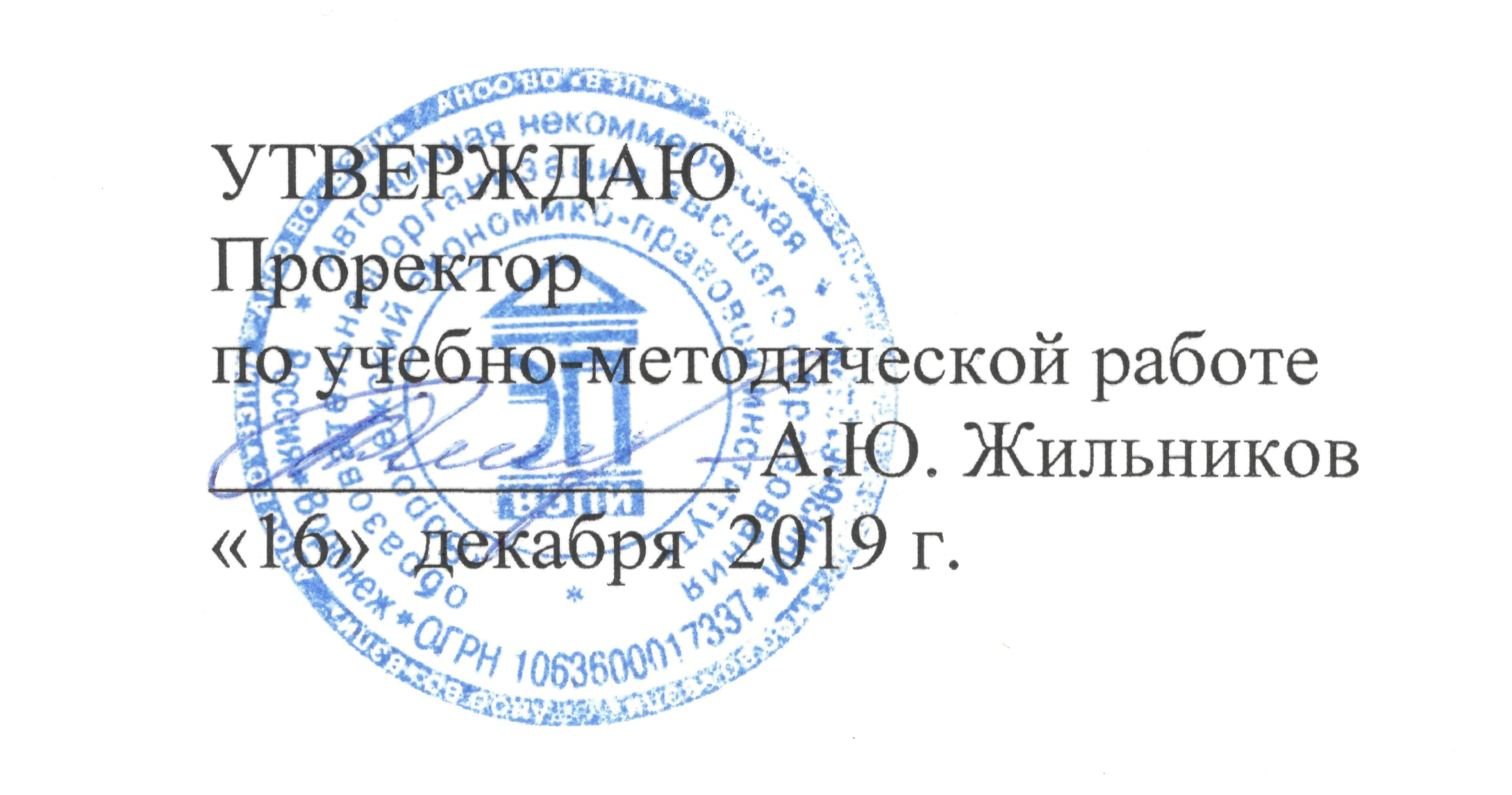 РАБОЧАЯ ПРОГРАММА ДИСЦИПЛИНЫ(МОДУЛЯ)	Б1.В.14Логика	(наименование дисциплины (модуля))	40.03.01 Юриспруденция	(код и наименование направления подготовки)Направленность (профиль) 	Государственно-правовая		(наименование направленности (профиля))Квалификация выпускника 	Бакалавр		(наименование квалификации)Форма обучения 	Очная, очно-заочная		(очная, очно-заочная, заочная)Рекомендована к использованию Филиалами АНОО ВО «ВЭПИ».Воронеж 2019Рабочая программа дисциплины (модуля) разработана в соответствии с требованиями ФГОС ВО, утвержденного приказом Минобрнауки России от 01.12.2016  № 1511, учебным планом направлению подготовки по 40.03.01 Юриспруденция, направленность (профиль) «государственно-правовая».Рабочая программа рассмотрена и одобрена на заседании кафедры Теории и истории государства и праваПротокол  от   «11»        декабря        2019 г.     № 3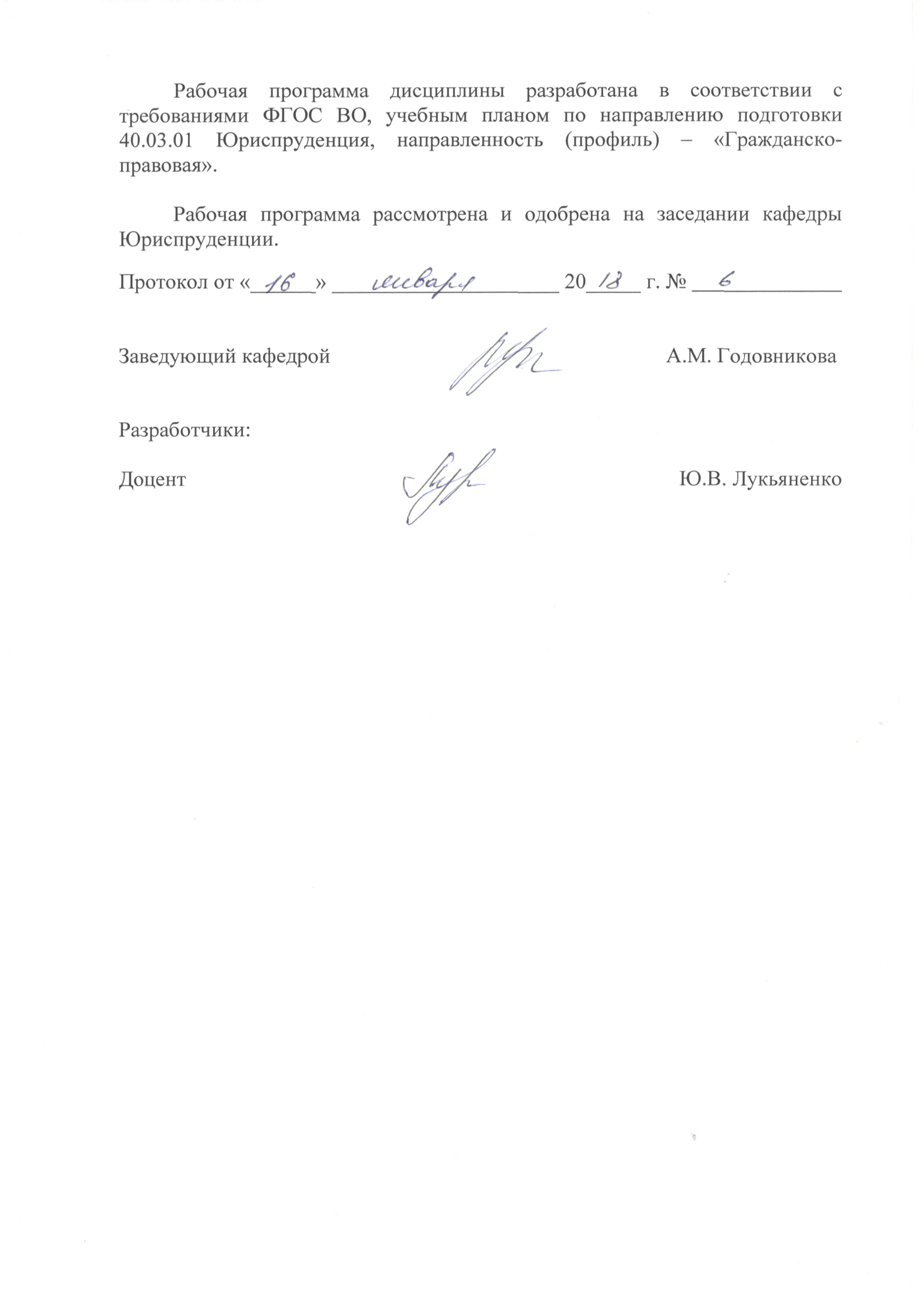 Заведующий кафедрой                                                                Ю.В. Лукьяненко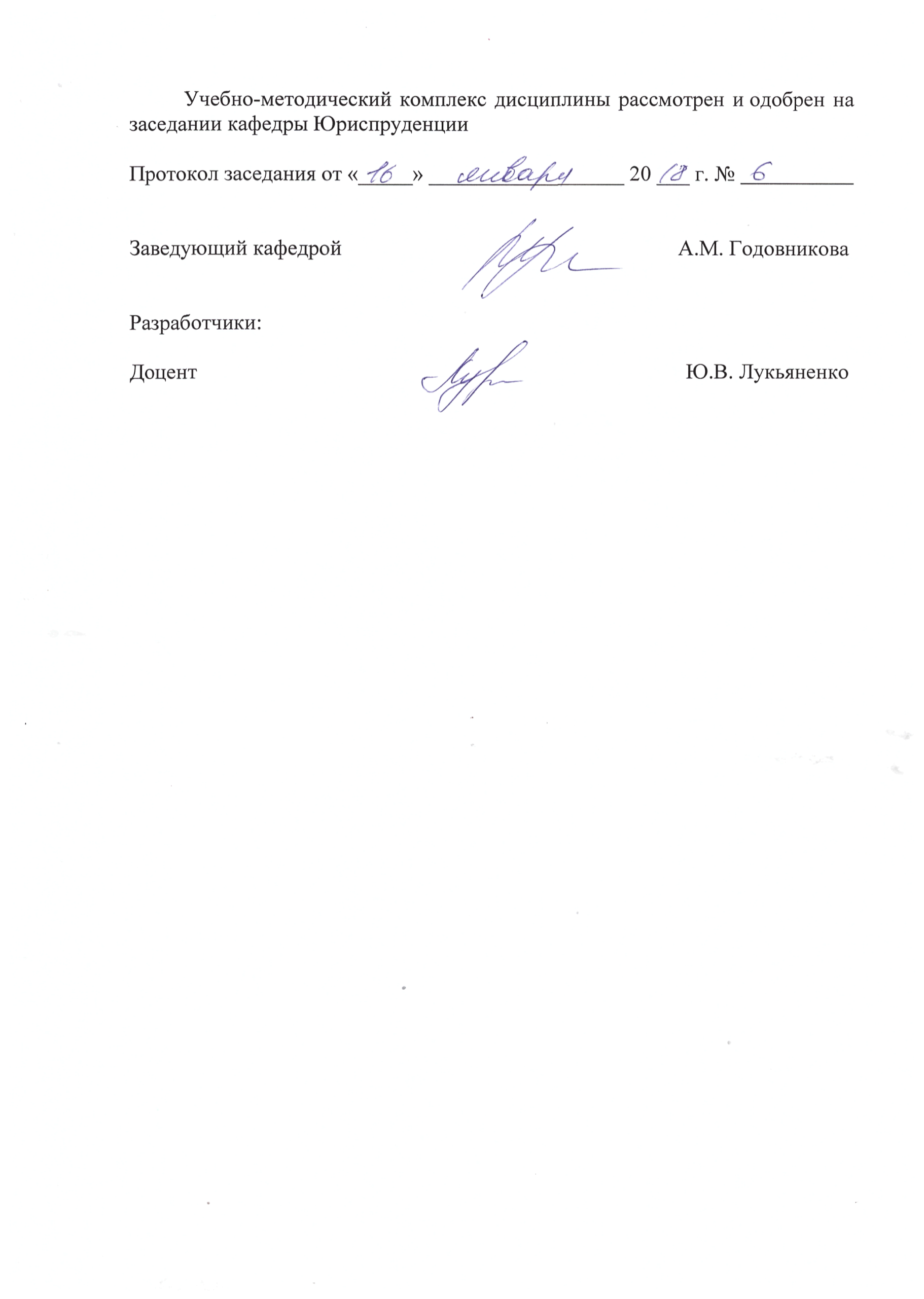 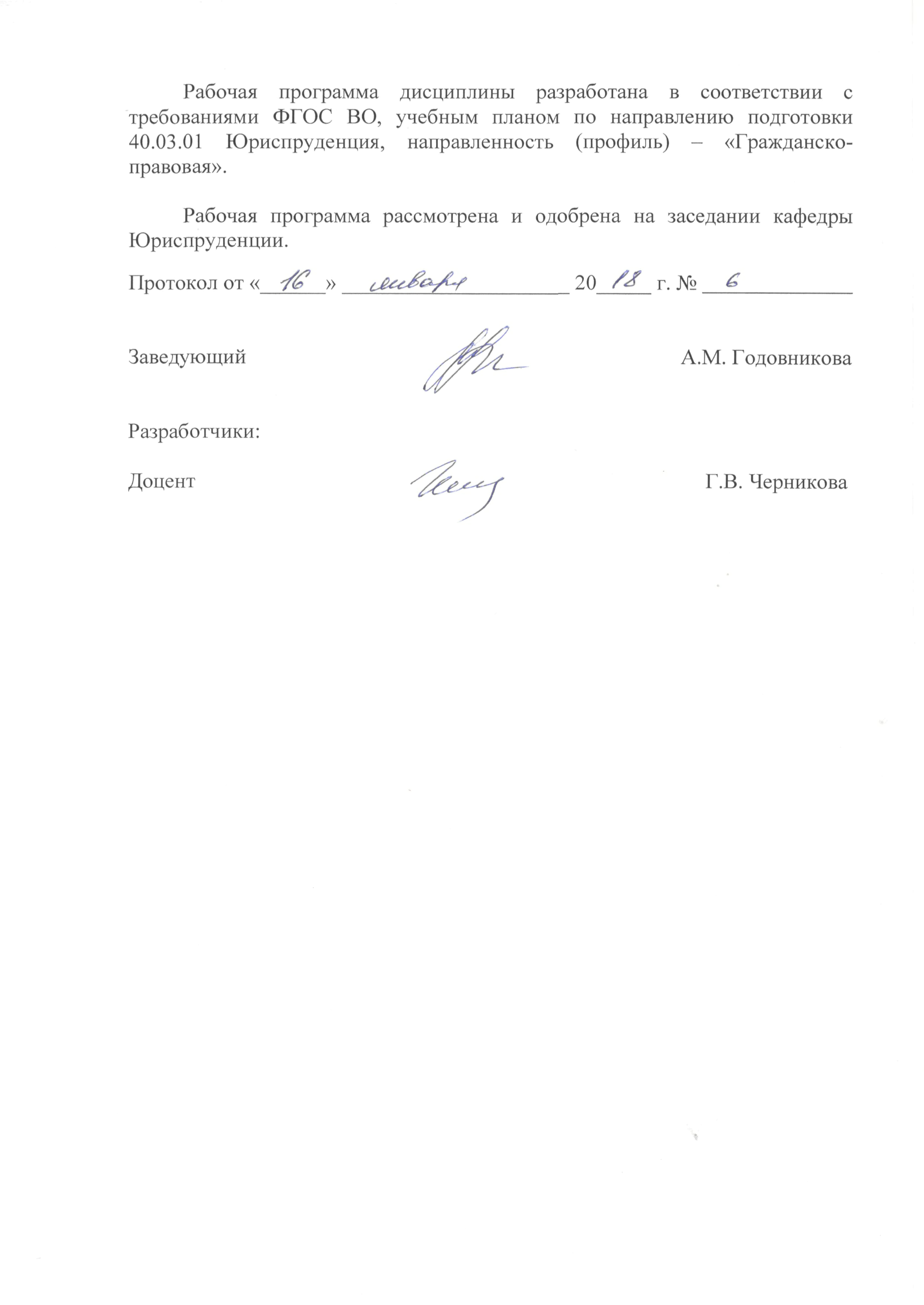 1. Цель дисциплины (модуля)Целью изучения дисциплины (модуля) Б1.В.14 «Логика» является формирование способности логически верно, аргументировано и ясно строить устную и письменную речь, а также способности юридически правильно квалифицировать факты и обстоятельства.2. Задачи дисциплины (модуля)2.1. Формирование умения грамотно, аргументировано и ясно строить устную и письменную речь;2.2. Формирование навыков анализа различных правовых явлений, юридических фактов, правовых норм и правовых отношений, являющихся объектами профессиональной деятельности, а также делового общения.3. Место дисциплины (модуля) в структуре образовательной программы высшего образованияДисциплина Б1.В.14. «Логика» относится к вариативной части программы. Для изучения данной дисциплины необходимы знания, умения и навыки, формируемые предшествующими дисциплинами: «Русский язык и культура речи», «Латинский язык».Перечень последующих дисциплин, для которых необходимы знания, умения и навыки, формируемые данной дисциплиной: «Экономика», «Уголовное право», «Информационные технологии в юридической деятельности», «Гражданский процесс», «Арбитражный процесс», «Уголовный процесс». 4. Перечень планируемых результатов обучения по дисциплине (модулю), соотнесённых с планируемыми результатами освоения образовательной программы высшего образованияПроцесс изучения дисциплины (модуля) Б1.В.14. «Логика» направлен на формирование у обучающихся следующих компетенций:5. Структура и содержание дисциплины (модуля)5.1. Структура дисциплины (модуля)5.1.1. Объем дисциплины (модуля) и виды учебной работы по очной форме обучения5.1.2. Объем дисциплины (модуля) и виды учебной работы по очно-заочной форме обучения5.2. Содержание дисциплины (модуля)5.2.1. Содержание дисциплины(модуля) по очной форме обученияРаздел 1. ВводныйТема 1. Предмет логики - 12 ч.Лекция – 2 ч. Содержание: Мышление как предмет изучения логики. Особенности человеческого мышления. Объективная и субъективная логика. Логика как наука о формах и законах правильного мышления. Логическая форма мысли. Основные исторические этапы развития логики. Логическая культура. Теоретическое и практическое значение логики.Практические занятия – 4 ч.Вопросы:1. Мышление как предмет изучения логики 2. Логика и логическая культура3. Понятие логической формыТемы докладов и научных сообщений: 1.Сознание и мышление.2.Соотношение мышления и языка.3.История развития логики.4.Особенности предмета логики.Тема 2. Логика и язык – 13 ч.Лекция – 2 ч. Содержание: Язык как знаковая информационная система. Понятие знака. Типы знаков. Имена. Единичные и общие, мнимые и действительные имена. Три нормативных принципа языка науки: принцип предметности, принцип однозначности, принцип взаимозаменяемости. Автонимность и антиномии отношений именования. Семантические категории выражений языка. Язык логики предикатов. Понятие о языке логики высказываний. Роль искусственных языков в выявлении структуры мысли.Практические занятия – 4 ч.Вопросы:1.Язык как знаковая система.2. Виды языков.3. Принципы употребления имен. Темы докладов и научных сообщений:1.Естественные и искусственные языки.2. Знак, символ, язык.3. Особенности языка науки.Раздел 2. Формы и законы мышленияТема 3. Понятие – 14 ч.Лекция – 2 ч. Содержание: Общая характеристика понятия. Понятие и слово. Основные приемы образования понятий: анализ, синтез, сравнение, абстрагирование, обобщение. Логическая форма понятия. Содержание и объем понятия. Закон обратного соотношения между объемом и содержанием понятия. Логический класс и универсум рассуждения. Виды понятий по объему и содержанию. Отношения между понятиями. Сравнимые и несравнимые понятия. Совместимые и несовместимые понятия. Круговые схемы Эйлера для выражения отношений между понятиями. Обобщение и ограничение, сложение и умножение понятий.Понятие определения. Виды определений. Номинальные и реальные, явные и неявные определения. Определение через родовую принадлежность и видовое отличие и его разновидности. Логико-методологические требования, предъявляемые к определениям. Ошибки, связанные с нарушением правил определения понятий. Неявные определения: контекстуальные, индуктивные, через аксиомы. Приемы сходные с определением: описание, характеристика, ос-тенсивное определение, сравнение. Понятие деления. Виды деления. Правила и возможные ошибки деления. Классификация как особого рода деление. Естественные и искусственные классификации.Практические занятия – 4 ч.Вопросы:1. Общая характеристика понятия. Содержание и объем понятия.2. Виды понятий.3. Отношения между понятиями.Темы докладов и научных сообщений:1.Абстрагирование как способ образования понятий.2.Анализ и синтез в процессе образования понятий.3.Безотносительные и относительные понятия.4.Операция деления понятия.5.Классификация понятий.6.Операция определения понятия.Тема 4. Суждение – 16 ч.Лекция – 2 ч. Содержание: Общая характеристика суждения. Суждение и предложение. Простые и сложные суждения. Логическая структура суждения. Атрибутивные суждения. Суждения об отношениях. Суждения существования. Категорические суждения и их виды. Деление категорических суждений по количеству и качеству. Распределенность терминов в суждении. Круговые схемы, выражающие отношения между терминами в суждении. "Логический квадрат". Сложные суждения и их состав. Соединительные и разделительные суждения. Строгая и нестрогая дизъюнкция. Условные суждения. Суждения эквивалентности. Суждение с внешним отрицанием. Условия истинности сложных суждений (табличное определение). Модальные суждения. Отрицание суждений.Практические занятия – 6 ч.Вопросы:1. Общая характеристика суждения  и его типы.2. Простые атрибутивные и дистрибутивные суждения3. Сложные сужденияТемы докладов и научных сообщений:1.Суждение и предложение.2.Логическое ударение.3.Логические отношения между простыми суждениями.4.Логический квадрат.5.Логический анализ сложных сужденийТема 5. Умозаключение- 14 ч.Лекция – 2 ч. Содержание: Общее понятие об умозаключении. Структура умозаключения. Понятие логического следования. Дедукция, индукция и аналогия. Взаимосвязь индукции и дедукции в процессе познания.Понятие дедуктивного умозаключения. Основные виды дедуктивных умозаключений. Категорический силлогизм, его состав. Общие правила категорического силлогизма. Фигуры и модусы категорического силлогизма. Правила фигур категорического силлогизма. Понятие о сокращенных (энтимема), сложных (полисиллогизмы) и сложносокращенных (сориты и эпихейрема) силлогизмах.Условно-категорический силлогизм и его правильные модусы. Утверждающий модус (modusponens), отрицающий модус (modustollens). Ошибки, возможные в условно-категорическом силлогизме. Разделительно-категорический силлогизм. Ошибки, возможные в разделительно-категорическом силлогизме. Дилеммы. Правильные модусы дилемм. Метод истинностных таблиц как способ проверки истинности умозаключений, основанных на свойствах сложных суждений.Непосредственные умозаключения по "логическому квадрату".Понятие индуктивного умозаключения. Полная и неполная индукция. Логические формы полной и неполной индукции. Виды неполной индукции: популярная и научная индукция. Популярная индукция. Условия, повышающие степень вероятности выводов популярной индукции. Особенности статистических обобщений. Научная индукция. Разнообразие индуктивных методов установления причинных связей между явлениями.Умозаключения по аналогии (традуктивные умозаключения). Нестрогая и строгая аналогия. Условия, повышающие степень вероятности заключений, полученных с помощью нестрогой аналогии. Достоверность заключений, полученных с помощью строгой аналогии.Практические занятия – 4 ч.Вопросы:1. Умозаключение и его логическая структура.2. Простой категорический силлогизм, его состав и общие правила.3. Индуктивные умозаключения и их виды.Темы докладов и научных сообщений:1.Непосредственные умозаключения.2.Основные принципы построения простых умозаключений.3.Сложные, сокращенные и сложносокращенные силлогизмы.Тема 6. Доказательство и опровержение - 14 ч.Лекция – 2 ч. Содержание: Понятие аргументации. Аргументация как процесс обоснования убеждения. Социальные и психологические факторы убеждающего воздействия. Логические основы аргументации. Понятие доказательства. Структура доказательства. Виды доказательства. Доказательное рассуждение как основа формирования научных убеждений. Критика и опровержение. Способы опровержения. Логические требования к научной критике. Правила аргументации и критики, доказательства и опровержения. Логические ошибки: софизмы и паралогизмы. Понятие о логических парадоксах. Спор и его виды. Дискуссия как метод обсуждения и разрешения спорных вопросов. Правила ведения дискуссии. Искусство полемики в дискуссии. Вопросно-ответные ситуации. Понятие вопроса. Виды вопросов. Виды ответов.Практические занятия – 4 ч.Вопросы:1. Логическая структура доказательства.2. Правила и виды доказательств.3. Понятие и способы опровержения.Темы докладов и научных сообщений:1.Виды доказательств.2.Прямые и косвенные доказательства и их построение.3.Приемы опровержений.4.Ошибки в доказательстве.5.Софизмы и их психологическая роль в ходе дискуссии.Тема 7. Законы логики – 13 ч.Лекция – 3 ч. Содержание: мышления. Место логики в системе научного познания. Логика и методология. Законы логики как отражение необходимых условий правильного мышления.Закон тождества как выражение требования определенности (ясности) мышления. Причины нарушения закона тождества.Закон запрещения противоречия и закон исключенного третьего (их сходство и различие) как выражение требования непротиворечивости и последовательности мышления. Основные причины несоблюдения требований закона запрещения противоречия и закона исключенного третьего.Закон достаточного основания как выражение требования доказательности мышления. Мировоззренческое значение закона достаточного основания.Понятие о логическом законе. Особенности логических законов Практические занятия – 4 ч.Вопросы:1. Понятие логического закона.2. Основные законы логики Темы докладов и научных сообщений:1. Нарушения законов логики в обыденной речи.2. Законы логики и их нарушения законов логики в юридической практике.3. Исторические трансформации закона достаточного основания.Тема 8. Формы развития знания- 10 ч.Лекция – 2 ч. Содержание: Формы развития знания: проблема, гипотеза, судебно-следственная версия, теория. Проблема и ее роль в познании. Гипотеза как форма развития знания. Виды гипотез. Понятие рабочей гипотезы. Построение гипотезы и этапы ее развития. Доказательство и опровержение гипотез. Понятие теории. Значение теоретического знания в процессе обучения и самообразования, профессионального становления.Практические занятия – 2 ч.Вопросы:1. Проблема и ее роль в познании. 2. Гипотеза как форма развития знания.3. Понятие теории.Темы докладов и научных сообщений:1.Основные правила формулирования гипотез.2. Основные принципы научного подтверждения гипотезы.3. Основные принципы построения научных теорий.4. Научное моделирование и его роль в развитии знания.5.2.2. Содержание дисциплины (модуля) по очно-заочной форме обученияРаздел 1. ВводныйТема 1. Предмет логики - 8 ч.Лекция – 1 ч. Содержание: Мышление как предмет изучения логики. Особенности человеческого мышления. Объективная и субъективная логика. Логика как наука о формах и законах правильного мышления. Логическая форма мысли. Основные исторические этапы развития логики. Логическая культура. Теоретическое и практическое значение логики.Практические занятия – 3 ч.Вопросы:1. Мышление как предмет изучения логики 2. Логика и логическая культура3. Понятие логической формыТемы докладов и научных сообщений: 1.Сознание и мышление.2.Соотношение мышления и языка.3.История развития логики.4.Особенности предмета логики.Тема 2. Логика и язык – 12 ч.Лекция – 1 ч. Содержание: Язык как знаковая информационная система. Понятие знака. Типы знаков. Имена. Единичные и общие, мнимые и действительные имена. Три нормативных принципа языка науки: принцип предметности, принцип однозначности, принцип взаимозаменяемости. Автонимность и антиномии отношений именования. Семантические категории выражений языка. Язык логики предикатов. Понятие о языке логики высказываний. Роль искусственных языков в выявлении структуры мысли.Практические занятия – 3 ч.Вопросы:1.Язык как знаковая система.2. Виды языков.3. Принципы употребления имен. Темы докладов и научных сообщений:1.Естественные и искусственные языки.2. Знак, символ, язык.3. Особенности языка науки.Раздел 2. Формы и законы мышленияТема 3. Понятие – 14 ч.Лекция – 2 ч. Содержание: Общая характеристика понятия. Понятие и слово. Основные приемы образования понятий: анализ, синтез, сравнение, абстрагирование, обобщение. Логическая форма понятия. Содержание и объем понятия. Закон обратного соотношения между объемом и содержанием понятия. Логический класс и универсум рассуждения. Виды понятий по объему и содержанию. Отношения между понятиями. Сравнимые и несравнимые понятия. Совместимые и несовместимые понятия. Круговые схемы Эйлера для выражения отношений между понятиями. Обобщение и ограничение, сложение и умножение понятий.Понятие определения. Виды определений. Номинальные и реальные, явные и неявные определения. Определение через родовую принадлежность и видовое отличие и его разновидности. Логико-методологические требования, предъявляемые к определениям. Ошибки, связанные с нарушением правил определения понятий. Неявные определения: контекстуальные, индуктивные, через аксиомы. Приемы сходные с определением: описание, характеристика, ос-тенсивное определение, сравнение. Понятие деления. Виды деления. Правила и возможные ошибки деления. Классификация как особого рода деление. Естественные и искусственные классификации.Практические занятия – 4 ч.Вопросы:1. Общая характеристика понятия. Содержание и объем понятия.2. Виды понятий.3. Отношения между понятиями.Темы докладов и научных сообщений:1.Абстрагирование как способ образования понятий.2.Анализ и синтез в процессе образования понятий.3.Безотносительные и относительные понятия.4.Операция деления понятия.5.Классификация понятий.6.Операция определения понятия.Тема 4. Суждение – 18 ч.Лекция – 4 ч. Содержание: Общая характеристика суждения. Суждение и предложение. Простые и сложные суждения. Логическая структура суждения. Атрибутивные суждения. Суждения об отношениях. Суждения существования. Категорические суждения и их виды. Деление категорических суждений по количеству и качеству. Распределенность терминов в суждении. Круговые схемы, выражающие отношения между терминами в суждении. "Логический квадрат". Сложные суждения и их состав. Соединительные и разделительные суждения. Строгая и нестрогая дизъюнкция. Условные суждения. Суждения эквивалентности. Суждение с внешним отрицанием. Условия истинности сложных суждений (табличное определение). Модальные суждения. Отрицание суждений.Практические занятия – 6 ч.Вопросы:1. Общая характеристика суждения и его типы.2. Простые атрибутивные и дистрибутивные суждения3. Сложные сужденияТемы докладов и научных сообщений:1.Суждение и предложение.2.Логическое ударение.3.Логические отношения между простыми суждениями.4.Логический квадрат.5.Логический анализ сложных сужденийТема 5. Умозаключение- 18 ч.Лекция – 4 ч. Содержание: Общее понятие об умозаключении. Структура умозаключения. Понятие логического следования. Дедукция, индукция и аналогия. Взаимосвязь индукции и дедукции в процессе познания.Понятие дедуктивного умозаключения. Основные виды дедуктивных умозаключений. Категорический силлогизм, его состав. Общие правила категорического силлогизма. Фигуры и модусы категорического силлогизма. Правила фигур категорического силлогизма. Понятие о сокращенных (энтимема), сложных (полисиллогизмы) и сложносокращенных (сориты и эпихейрема) силлогизмах.Условно-категорический силлогизм и его правильные модусы. Утверждающий модус (modusponens), отрицающий модус (modustollens). Ошибки, возможные в условно-категорическом силлогизме. Разделительно-категорический силлогизм. Ошибки, возможные в разделительно-категорическом силлогизме. Дилеммы. Правильные модусы дилемм. Метод истинностных таблиц как способ проверки истинности умозаключений, основанных на свойствах сложных суждений.Непосредственные умозаключения по "логическому квадрату".Понятие индуктивного умозаключения. Полная и неполная индукция. Логические формы полной и неполной индукции. Виды неполной индукции: популярная и научная индукция. Популярная индукция. Условия, повышающие степень вероятности выводов популярной индукции. Особенности статистических обобщений. Научная индукция. Разнообразие индуктивных методов установления причинных связей между явлениями.Умозаключения по аналогии (традуктивные умозаключения). Нестрогая и строгая аналогия. Условия, повышающие степень вероятности заключений, полученных с помощью нестрогой аналогии. Достоверность заключений, полученных с помощью строгой аналогии.Практические занятия –6 ч.Вопросы:1. Умозаключение и его логическая структура.2. Простой категорический силлогизм, его состав и общие правила.3. Индуктивные умозаключения и их виды.Темы докладов и научных сообщений:1.Непосредственные умозаключения.2.Основные принципы построения простых умозаключений.3.Сложные, сокращенные и сложносокращенные силлогизмы.Тема 6. Доказательство и опровержение - 15 ч.Лекция – 2 ч. Содержание: Понятие аргументации. Аргументация как процесс обоснования убеждения. Социальные и психологические факторы убеждающего воздействия. Логические основы аргументации. Понятие доказательства. Структура доказательства. Виды доказательства. Доказательное рассуждение как основа формирования научных убеждений. Критика и опровержение. Способы опровержения. Логические требования к научной критике. Правила аргументации и критики, доказательства и опровержения. Логические ошибки: софизмы и паралогизмы. Понятие о логических парадоксах. Спор и его виды. Дискуссия как метод обсуждения и разрешения спорных вопросов. Правила ведения дискуссии. Искусство полемики в дискуссии. Вопросно-ответные ситуации. Понятие вопроса. Виды вопросов. Виды ответов.Практические занятия – 5 ч.Вопросы:1. Логическая структура доказательства.2. Правила и виды доказательств.3. Понятие и способы опровержения.Темы докладов и научных сообщений:1.Виды доказательств.2.Прямые и косвенные доказательства и их построение.3.Приемы опровержений.4.Ошибки в доказательстве.5.Софизмы и их психологическая роль в ходе дискуссии.Тема 7. Законы логики – 12 ч.Лекция – 2 ч. Содержание: мышления. Место логики в системе научного познания. Логика и методология. Законы логики как отражение необходимых условий правильного мышления.Закон тождества как выражение требования определенности (ясности) мышления. Причины нарушения закона тождества.Закон запрещения противоречия и закон исключенного третьего (их сходство и различие) как выражение требования непротиворечивости и последовательности мышления. Основные причины несоблюдения требований закона запрещения противоречия и закона исключенного третьего.Закон достаточного основания как выражение требования доказательности мышления. Мировоззренческое значение закона достаточного основания.Понятие о логическом законе. Особенности логических законов Практические занятия – 3 ч.Вопросы:1. Понятие логического закона.2. Основные законы логики Темы докладов и научных сообщений:1. Нарушения законов логики в обыденной речи.2. Законы логики и их нарушения законов логики в юридической практике.3. Исторические трансформации закона достаточного основания.Тема 8. Формы развития знания- 9 ч.Лекция – 1 ч. Содержание: Формы развития знания: проблема, гипотеза, судебно-следственная версия, теория. Проблема и ее роль в познании. Гипотеза как форма развития знания. Виды гипотез. Понятие рабочей гипотезы. Построение гипотезы и этапы ее развития. Доказательство и опровержение гипотез. Понятие теории. Значение теоретического знания в процессе обучения и самообразования, профессионального становления.Практические занятия – 2 ч.Вопросы:1. Проблема и ее роль в познании. 2. Гипотеза как форма развития знания.3. Понятие теории.Темы докладов и научных сообщений:1.Основные правила формулирования гипотез.2. Основные принципы научного подтверждения гипотезы.3. Основные принципы построения научных теорий.4. Научное моделирование и его роль в развитии знания.6. Методические материалы для изучения дисциплины (модуля)Методические материалы для изучения дисциплины (модуля) представлены в виде учебно-методического комплекса дисциплины (модуля).7. Перечень основной и дополнительной учебной литературы, необходимой для освоения дисциплины (модуля)7.1. Основная литература7.2. Дополнительная литература8.Перечень ресурсов информационно-телекоммуникационной сети «Интернет», необходимых для освоения дисциплины (модуля)9. Перечень информационных технологий, используемых при осуществлении образовательного процесса по дисциплине (модулю), включая перечень современных профессиональных баз данных и информационных справочных систем9.1. Информационные технологииИнформационные технологии – это совокупность методов, способов, приемов и средств обработки документированной информации, включая прикладные программные средства, и регламентированного порядка их применения.Под информационными технологиями понимается использование компьютерной техники и систем связи для создания, сбора, передачи, хранения и обработки информации для всех сфер общественной жизни.При осуществлении образовательного процесса по дисциплине применяются такие информационные технологии, как использование на занятиях специализированных и офисных программ, информационных (справочных) систем, баз данных, компьютерное тестирование. 9.2. Современные профессиональные базы данных и информационные справочные системы10.Образовательные технологии, используемые при осуществлении образовательного процесса по дисциплине (модулю)Для обеспечения качественного образовательного процесса применяются следующие образовательные технологии:10.1. Традиционные: объяснительно-иллюстративные, иллюстративные, объяснительные;10.2. Инновационные: дифференцированные, информационные, информационно-коммуникационные, модульные, игровые, проблемные и др.10.3. Интерактивные: организация кейс-технология, проектная технология, тренинг, мозговой штурм и др.11. Материально-техническое обеспечение дисциплины (модуля)12. Оценочные материалы для дисциплины (модуля)Оценочные материалы для проведения текущего контроля успеваемости и промежуточной аттестации по дисциплине (модулю) представлены в виде фонда оценочных средств по дисциплине (модулю).Лист регистрации изменений к рабочей программе дисциплины (модуля)№п/пКодкомпетенцииНаименование компетенцииВ результате изучения дисциплины обучающиеся должны:В результате изучения дисциплины обучающиеся должны:В результате изучения дисциплины обучающиеся должны:№п/пКодкомпетенцииНаименование компетенцииЗнатьУметьВладеть1.ОПК-5Способность логически верно, аргументировано и ясно строить устную и письменную речьлексико-грамматический минимум по юриспруденции в объеме, необходимом для работы с текстами в процессе профессиональной юридической  деятельности. грамотно, аргументировано и ясно строить устную и письменную речь. навыками делового общения.2.ПК-6Способность юридически правильно квалифицировать факты и обстоятельствапорядок действия нормативных правовых актов и их применения в своей профессиональной деятельностианализировать юридические факты и возникающие в связи с ними правовые отношениянавыками анализа различных правовых явлений, юридических фактов, правовых норм и правовых отношений, являющихся объектами профессиональной деятельностиВид учебной работыВид учебной работыВсегочасовСеместрВид учебной работыВид учебной работыВсегочасов№ 3Вид учебной работыВид учебной работыВсегочасовчасовКонтактная работа (всего):Контактная работа (всего):5151В том числе:Лекции (Л)В том числе:Лекции (Л)1717Практические занятия (Пр)Практические занятия (Пр)3434Лабораторная работа (Лаб)Лабораторная работа (Лаб)Самостоятельная работа  обучающегося (СР)Самостоятельная работа  обучающегося (СР)5757Контроль форму контроля(ЗО)Контроль кол-во часов--Общая трудоемкостьчасов108108Общая трудоемкостьзач. ед.33Вид учебной работыВид учебной работыВсегочасовСеместрВид учебной работыВид учебной работыВсегочасов№ 5Вид учебной работыВид учебной работыВсегочасовчасовКонтактная работа (всего):Контактная работа (всего):5151В том числе:Лекции (Л)В том числе:Лекции (Л)1717Практические занятия (Пр)Практические занятия (Пр)3434Лабораторная работа (Лаб)Лабораторная работа (Лаб)Самостоятельная работа  обучающегося (СР)Самостоятельная работа  обучающегося (СР)5757Контроль форму контроля(ЗО)Контроль кол-во часов--Общая трудоемкостьчасов108108Общая трудоемкостьзач. ед.33Наименование раздела, темыКод компетенций (части компетенций)Количество часов, выделяемых на контактную работуКоличество часов, выделяемых на контактную работуКоличество часов, выделяемых на контактную работуКол-во часов СРВиды СРКонтрольНаименование раздела, темыКод компетенций (части компетенций)в том числе по видам учебных занятийв том числе по видам учебных занятийв том числе по видам учебных занятийКол-во часов СРВиды СРКонтрольНаименование раздела, темыКод компетенций (части компетенций)ЛПрЛабКол-во часов СРВиды СРКонтроль12345678Раздел 1. Вводный Тема 1. Предмет логикиОПК-5ПК-6246Подготовка к устному опросу и решению задачУстный опрос, реферат.Тема 2. Логика и языкОПК-5ПК-6247Подготовка к устному опросу и решению задачУстный опрос, решение задач.Раздел 2. Формы и законы мышления Тема 3. ПонятиеОПК-5ПК-6248Подготовка к устному опросу и решению задачУстный опрос, решение задач.Тема 4. СуждениеОПК-5ПК-6268Подготовка к устному опросу и решению задачУстный опрос, решение задач.Тема 5. УмозаключениеОПК-5ПК-6248Подготовка к устному опросу и решению задачУстный опрос, решение задач.Тема 6. Доказательство и опровержениеОПК-5ПК-6248Подготовка к устному опросу и решению задачУстный опрос, решение задач.Тема 7. Законы логикиОПК-5ПК-6346Подготовка к устному опросу и решению задачУстный опрос, решение задач.Тема 8. Формы развития знанияОПК-5ПК-6226Подготовка к устному опросу и тестированиюУстный опрос,тестированиеОбобщающее занятие2Зачет с оценкойВсего часов: 108173457Наименование раздела, темыКод компетенций (части компетенций)Количество часов, выделяемых на контактную работуКоличество часов, выделяемых на контактную работуКоличество часов, выделяемых на контактную работуКол-во часов СРВиды СРКонтрольНаименование раздела, темыКод компетенций (части компетенций)в том числе по видам учебных занятийв том числе по видам учебных занятийв том числе по видам учебных занятийКол-во часов СРВиды СРКонтрольНаименование раздела, темыКод компетенций (части компетенций)ЛПрЛабКол-во часов СРВиды СРКонтроль12345678Раздел 1. ВводныйТема 1. Предмет логикиОПК-5ПК-6134Подготовка к устному опросу, написание реферата Устный опрос, реферат.Тема 2. Логика и языкОПК-5ПК-6138Подготовка к устному опросу и решению задачУстный опрос,решение задач.Раздел 2. Формы и законы мышленияТема 3. ПонятиеОПК-5ПК-6248Подготовка к устному опросу и решению задачУстный опрос, решение задач.Тема 4. СуждениеОПК-5ПК-6468Подготовка к устному опросу и решению задачУстный опрос, решение задач.Тема 5. УмозаключениеОПК-5ПК-6468Подготовка к устному опросу и решению задачУстный опрос, решение задач.Тема 6. Доказательство и опровержениеОПК-5ПК-6258Подготовка к устному опросу и решению задачУстный опрос, решение задач.Тема 7. Законы логикиОПК-5ПК-6237Подготовка к устному опросу и решению задачУстный опрос, решение задач.Тема 8. Формы развития знанияОПК-5ПК-6126Подготовка к устному опросу и решению задачУстный опрос, тестированиеОбобщающее занятие2Зачет с оценкойВСЕГО ЧАСОВ: 108ВСЕГО ЧАСОВ: 108173457-№ п/ пПериодобучения(о. / о.-з.)Библиографическое описание (автор(ы), название, место изд., год изд., стр.)Используется при изучении разделов (тем)Режим доступа1.3 / 5Сковиков, А. К. Логика: учебник и практикум для вузов /А.К. Сковиков. — Москва : Издательство Юрайт, 2019. — 575 с. — (Бакалавр. Академический курс). — ISBN 978-5-9916-3672-8. 1-8https://biblio-online.ru/bcode/4364532.3 / 5Ивин, А. А. Логика для юристов: учебник и практикум для академического бакалавриата / А. А. Ивин. — М. : Издательство Юрайт, 2018. — 262 с. — (Серия : Бакалавр. Академический курс). — ISBN 978-5-534-06802-3 1-8https://biblio-online.ru/book/DF8898E9-529B-41F5-92C0-3E1B28D29154/logika-dlya-yuristov3.3 / 5Кожеурова Н.С. Логика: учебное пособие для вузов/Н.С. Кожеурова.- 2-е изд., доп.и испр. - М.: Изд-во Юрайт, 2018.- 320 с. 1-8https://biblio-online.ru/viewer/logika-426670#page/1№ п/ пПериодобучения(о. / о.-з.)Библиографическое описание Используется при изучении тем Режим доступа1.3 / 5Шадрин Д.А. Учебное пособие по логике [Электронный ресурс] / Д.А. Шадрин. — Электрон. текстовые данные. — Саратов: Научная книга, 2012. — 159 c. — 2227-8397. 1-8http://www.iprbookshop.ru/6294.html2.3 / 5 Жоль К.К. Логика [Электронный ресурс] : учебное пособие для вузов / К.К. Жоль. — Электрон. текстовые данные. — М.: ЮНИТИ-ДАНА, 2012. — 400 c. — 5-238-00664-0. 1-8http://www.iprbookshop.ru/8091.html3.3 / 5Гриценко В.П. Логика [Электронный ресурс] : учебное пособие / В.П. Гриценко. — Электрон. текстовые данные. — Краснодар: Южный институт менеджмента, 2008. — 265 c. — 2227-8397. 1-8http://www.iprbookshop.ru/10288.html4.3 / 5Светлов В.А. Логика [Электронный ресурс] : учебное пособие / В.А. Светлов. — 2-е изд. — Электрон. текстовые данные. — Саратов: Ай Пи Эр Медиа, 2019. — 267 c. — 978-5-4486-0419-5. 1-8http://www.iprbookshop.ru/79802.html№ п/пНаименование ресурсаРежим доступа1Министерство образования и науки Российской Федерации:https://minobrnauki.gov.ru/2Федеральная служба по надзору в сфере образования и науки:http://obrnadzor.gov.ru/ru/3Федеральный портал «Российское образование»:http://www.edu.ru/4Информационная система «Единое окно доступа к образовательным ресурсам»:http://window.edu.ru/5Единая коллекция цифровых образовательных ресурсовhttp://school-collection.edu.ru/6Федеральный центр информационно-образовательных ресурсовhttp://fcior.edu.ru/7Электронно-библиотечная система IPRbookshttp://www.iprbookshop.ru8Электронно-библиотечная система Юрайтhttps://biblio-online.ru/9База данных электронных журналовhttp://www.iprbookshop.ru/6951.html№ п/пНаименование Режим доступа (при наличии)1Официальный интернет портал правовой информацииhttp://pravo.gov.ru/index.html2Электронно-библиотечная система «IPRbooks»:http://www.IPRbooks.ru/3Электронная библиотечная система Юрайт:https://biblio-online.ru/4Официальный сайт Министерства внутренних дел Российской Федерацииhttps://мвд.рф/5Официальный сайт Конституционного Суда Российской Федерацииhttp://www.ks.rfnet.ru6Официальный сайт Верховного Суда Российской Федерацииhttp://www.supcourt.ru7Официальный сайт Судебного департамента при Верховном Суде РФhttp://www.cdep.ru8Справочная правовая система «КонсультантПлюс»http://www.consultant.ru/about/9Справочная правовая система «Гарант»http://www.garant.ru№п/пНаименование оборудованных учебных кабинетов, лабораторийПеречень оборудования и технических средств обученияСостав комплекта лицензионного программного обеспечения1316 Аудитория для проведения занятий лекционного типа;
Аудитория для проведения занятий семинарского типа;
Аудитория для текущего контроля и промежуточной аттестацииРабочее место преподавателя (стол, стул); мебель ученическая; доска для письма мелом; баннеры; трибуна для выступлений;  персональный компьютер; мультимедийный проектор; экранОперационная система Windows. Акт приемки-передачи неисключительного права № 9751 от 09.09.2016. Лицензия Dream Spark Premium Electronic Software Delivery (3 years) Renewal; Справочно-правовая система «КонсультантПлюс». Договор от 14.12.2015 № 509; Справочно-правовая система «Гарант». Договор от 05.11.2014 № СК6030/11/14; 1С:Предприятие 8. Сублицензионный договор от 27.07.2017 № ЮС-2017-00498. Комплект для обучения в высших и средних учебных заведениях; Microsoft Office 2007. Сублицензионный договор от 12.01.2016 № Вж_ПО_123015-2016. Лицензия Offic Std 2016 RUS OLP NL Acdmc; Антивирус Esed NOD 32. Сублицензионный договор от 27.07.2017 № ЮС-2017-004982317 Кафедра Юриспруденции;
Кабинет для групповых и индивидуальных консультацийОфисные столы с ящиками – 6 шт;
Стул офисный мягкий – 6 шт.;
Шкаф офисный для бумаг – 8 шт.
Шкаф для верхней одежды – 2 шт;
Компьютеры персональные с установленным программным обеспечением – 2 шт.;
Принтер лазерный – 1 шт.Операционная система Windows. Акт приемки-передачи неисключительного права № 9751 от 09.09.2016. Лицензия Dream Spark Premium Electronic Software Delivery (3 years) Renewal; Справочно-правовая система «КонсультантПлюс». Договор от 14.12.2015 № 509; Справочно-правовая система «Гарант». Договор от 05.11.2014 № СК6030/11/14; 1С:Предприятие 8. Сублицензионный договор от 27.07.2017 № ЮС-2017-00498. Комплект для обучения в высших и средних учебных заведениях; Microsoft Office 2007. Сублицензионный договор от 12.01.2016 № Вж_ПО_123015-2016. Лицензия Offic Std 2016 RUS OLP NL Acdmc; Антивирус Esed NOD 32. Сублицензионный договор от 27.07.2017 № ЮС-2017-004983319 Кафедра Юриспруденции;
Кабинет для групповых и индивидуальных консультацийОфисные столы с ящиками – 10 шт;
Компьютерное кресло типа «Операторское» - 1 шт.;
Стул офисный мягкий – 10 шт.;
Шкаф офисный для бумаг – 4 шт.
Шкаф для верхней одежды – 3 шт;
Компьютеры персональные с установленным программным обеспечением - 4 шт.;
Принтер лазерный – 1 шт.;
МФУ – 1 шт.;
Телефонный аппарат – 2 шт.Операционная система Windows. Акт приемки-передачи неисключительного права № 9751 от 09.09.2016. Лицензия Dream Spark Premium Electronic Software Delivery (3 years) Renewal; Справочно-правовая система «КонсультантПлюс». Договор от 14.12.2015 № 509; Справочно-правовая система «Гарант». Договор от 05.11.2014 № СК6030/11/14; 1С:Предприятие 8. Сублицензионный договор от 27.07.2017 № ЮС-2017-00498. Комплект для обучения в высших и средних учебных заведениях; Microsoft Office 2007. Сублицензионный договор от 12.01.2016 № Вж_ПО_123015-2016. Лицензия Offic Std 2016 RUS OLP NL Acdmc; Антивирус Esed NOD 32. Сублицензионный договор от 27.07.2017 № ЮС-2017-004984310 Кабинет для хранения и профилактического обслуживания  учебного оборудованияСтеллаж для хранения бумаг на металлическом каркасе; Шкаф офисный для бумаг5335 Аудитория для проведения занятий лекционного типа;
Аудитория для проведения занятий семинарского типа;
Аудитория для текущего контроля и промежуточной аттестацииМебель (парта ученическая, стол преподавателя, стулья, доска учебная); баннеры6321 Аудитория для проведения занятий лекционного типа;
Аудитория для проведения занятий семинарского типа;
Аудитория для текущего контроля и промежуточной аттестацииМебель (парта ученическая, стол преподавателя, стулья, доска учебная, баннеры№ п/пДата внесения измененийНомера измененных листовДокумент, на основании которого внесены измененияСодержание измененийПодпись разработчика рабочей программы1.04.09.201917-18Договор № 3422 от 28.05.2018 на оказание услуг по предоставлению доступа к ЭБС. Договор №4118/18 от 06.07.2018 на предоставление доступа к электронно-библиотечной системе.Актуализация литературы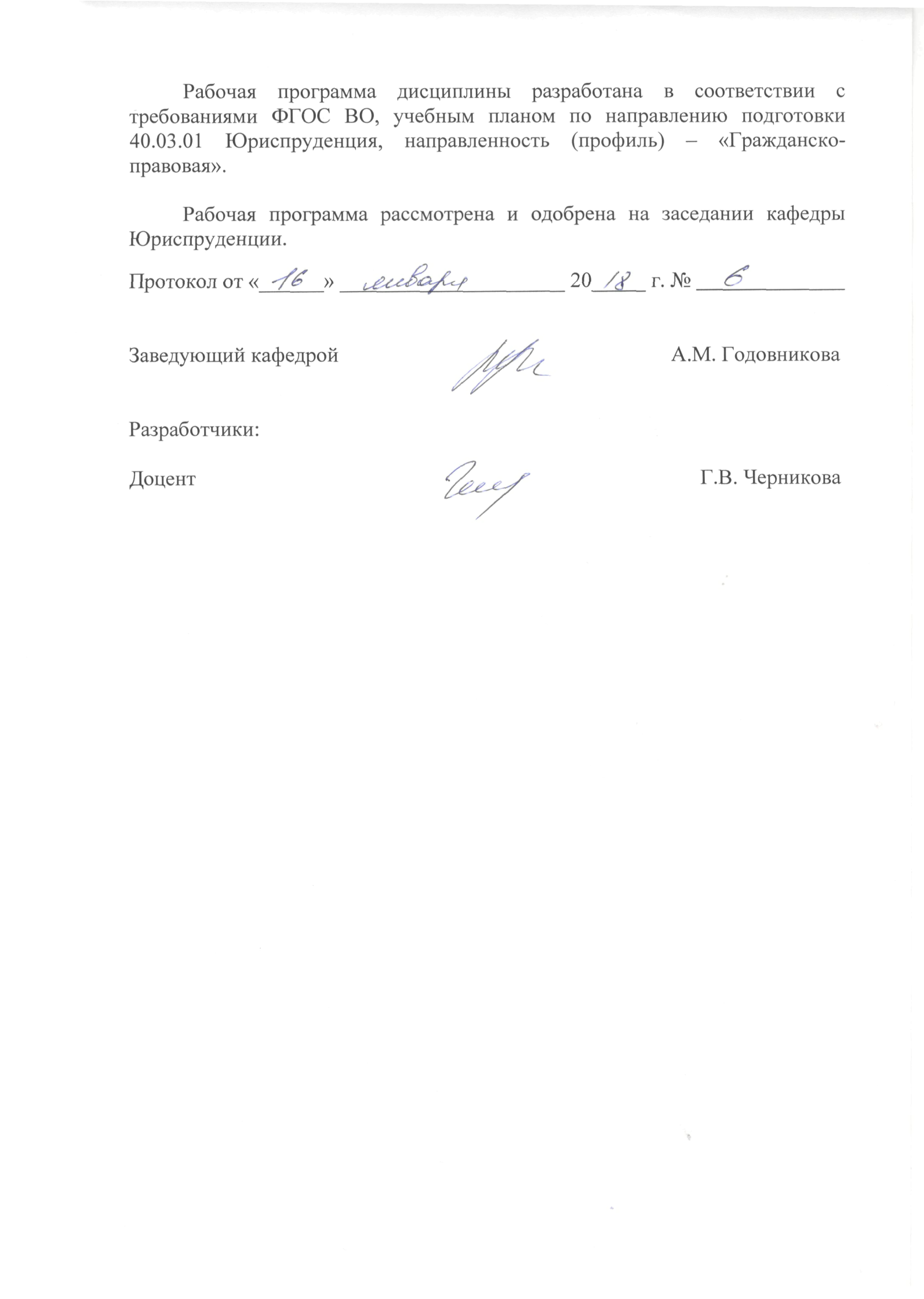 2.04.09.201919Федеральный государственный образовательный стандарт высшего образования по направлению подготовки 40.03.01 Юриспруденция (уровень бакалавриата): Приказ Минобрнауки России от 01.12.2016 № 1511 Пункт 7.3.2, 7.3.4Обновление профессиональных баз данных и информационных справочных систем, комплекта лицензионного программного обеспечения